Қазақстан Республикасының 2014 жылғы қыркүйек айындағы қоршаған орта жай-күйі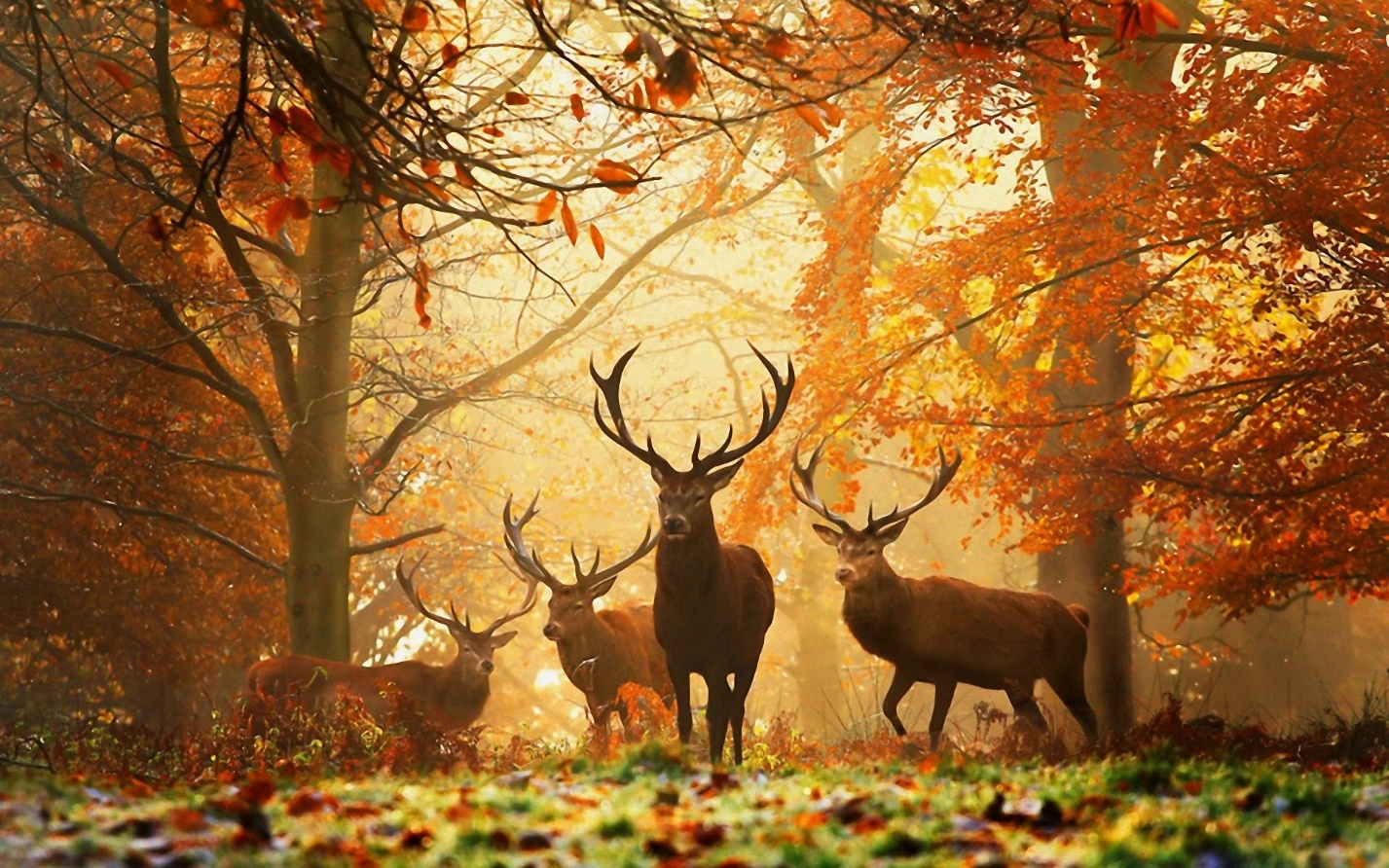 Атмосфералық ауа ластануының жай-күйіАтмосфералық ауа ластануыныңжалпы бағалауы төмендегідей сипатталады:- ең жоғарғы ластану деңгейіне -Өскемен, АстанаАлматы, Балқаш, Ақтөбе, қалалары жатқызылады;- жоғарғы ластану деңгейіне -Жезқазған, Шымкент, Тараз, Теміртау, Көкшетау, Зырян, Талдықорған қалалары жатқызылады;- орташа ластану деңгейіне 14 қала жатқызылады: Ақтау, Петропавл, Ақсу, Екібастұз, Семей, Қарағанды, Түркістан, Атырау, Қостанай, Қызылорда, Павлодар, Рудный, Риддер, Жаңаөзен қалалары;- төмен ластану деңгейіне – Ақай, Глубокое, Құлсары, Төретам кенттері, Щучинск санаториі  жатқызылады.1 сур. Қазақстан Республикасы елді мекендерінің 2014 жылғы қыркүйек айындағы СИ мәні2 сур.  Қазақстан Республикасы елді мекендерінің 2014 жылғы қыркүйек айындағы ЕҮҚ мәніЖер үсті суларының жай-күйіБарлық су объектілеріне жүргізілген зерттеулер төмендегідей сипатталады: - судың «таза» деңгейіне 8 өзен, 3 көл, 1 су қоймасы жатқызылды: Ертіс (ШҚО), Қара Ертіс, Бұқтырма, Аягөз, Есіл (СҚО), Темірлік,Үлкен Алматы, Түрген, Шілікөзендері; Үлкен Алматы, Бурабай, Қарасу көлдері; Астаналық су қоймасы. - «орташа ластанған»деңгейіне – 30 өзен, 6 су қоймасы, 1 су арнасы, 3 көл, 1 теңіз: Оба, Емел, Шароновка, Қиғаш, Орал, Шаған, Утва, Деркөл, Есіл (Ақмола облысы), Кеттібұлақ, Нұра (Ақмола облысы), Іле, Текес, Қорғас, Есентай, Кіші Алматы, Талғар, Шарын, Баянкөл, Қаскелен, Қарқара, Есік, Талас, Шу, Асса, Ақсу, Келес, Бадам, Арыс, Сырдария өзендері; Сергеевское, Қапшағай, Күрті, Бартоғай, Тасөткел, Шардара су қоймалары; Нұра - Есіл су арнасы; Кіші Арал теңізі, Балқаш, Сұлукөл көлдері; Каспий теңізі. - «ластанған» деңгейіне - 8 өзен, 5 көл:Үлбі, Глубочанка, Ілек (Ақтөбе облысы), Ақ-Бұлақ, Сары-Бұлақ, Қарабалты, Тоқташ, Сарғоу өзендері; Қопа, Сұлтанкелді, Зеренді, Үлкен Шабақты, Шортан көлдері;- «лас» деңгейіне–5 өзен, 1 көл, 2 су қоймасы: Брекса, Тобыл, Аят, Тоғызақ, Нұра (Қарағанды облысы) өзендері; Билікөлкөлі; Самарқанд, Кеңгір су қоймалары.- «өте лас» деңгейіне-2 өзен, 1 көл: Красноярка, Тихая өзендері;Кіші Шабақты көлі.- «аса лас» деңгейіне - 2 өзен: Шерубайнұра,Қара-Кеңгір өзендері.Қазақстан Республикасы су объектілерінің ластану индексінің өзгеруіҚазақстан Республикасы су бөгендерінің, көлдерінің және су арналарының ластану индексінің өзгеруі Радиациялық жай-күйі Қазақстан Республикасының елді-мекендерінің атмосфералық ауа қабатына орташа тәуліктік радиоактивтілік түсу тығыздығының мәні 0,08-0,22 мкЗв/ч шегінде болды. Қазақстан Республикасындарадиациялық гамма- фонның орташа мәні 0,13 мкЗв/ч, яғни шекті жол берілетін нормаға сәйкес келеді. ҚР аумағында атмосфераның жерге жақын қабатында орта тәуліктік радиоактивтердің түсу тығыздығы 0,9-1,6 Бк/м2 шегінде болды. ҚР аумағында радиоактивті түсулердің орташа тығыздығы 1,2 Бк/м2, бұл шекті жол берілетін деңгейінен аспады.Қосымша: Толығырақ мәліметтер РМК «Қазгидромет» сайтында енгізілетін ақпараттық бюлетенінде жарияланады.